Qualifying Investor AIF Application Form Sections 1 & 2 October 2023Qualifying Investor Alternative Investment Funds - Application FormCollective investment schemes other than UCITS - Schemes which market solely to Qualifying Investors in accordance with the AIF RulebookApplications should be submitted to:The ManagerFunds Authorisation Securities and Markets Supervision DivisionCentral Bank of IrelandPO Box 559Dublin 1All sections must be completed, or noted as not applicableSECTION 1For Investment Limited Partnerships (“ILPs”), please note that in accordance with Section 8 (4) of the Investment Limited Partnerships Act, 1994 (as amended): ‘The application shall be in such form as the Bank may prescribe and shall be accompanied by a payment to the Bank of an authorisation fee of such amount as the Minister shall from time to time by regulation prescribe’, and in accordance with Investment Limited Partnerships Act, 1994 (Authorisation Fee) Regulations, 1994, that amount is equal to £1,000 (an amount deemed equivalent to €1,269.70).Please note that this fee is payable in euro prior to authorisation and no authorisation can take place until this fee has been received by the Central Bank. Fee                                         €1,269.70Please make the relevant payment by electronic transfer in the following format to the bank account listed below:Please quote ILPXXXX (ILP followed by your relevant C-Number without the C, e.g., C12345 should be ILP12345) in the payment advice for an electronic transfer to the account details below.Billing Account Name: Central Bank of Ireland — Application Fees Account  BIC :       DABAIE2DIBAN :    IE93 DABA 951990 1000 3891Confirmation from applicantsI /we  [name of AIFM/Management Company/General Partner/investment company/ICAV] hereby confirm that I/we are responsible for this application for authorisation of [name of Qualifying Investor AIF], including compliance with the authorisation requirements set out in the AIF Rulebook issued by the Central Bank, the AIFMD Regulations, the Irish AIFM Regulations (where relevant) and is not inconsistent with the Central Bank’s published Guidance (including Questions and Answers on AIFMD) in relation to qualifying investor alternative investment funds.  I/the board has delegated the completion of the Qualifying Investor AIF Application Form, including the confirmations set out in (i), (ii) and (iii) below to [name of legal firm]:Signed_______________________________________________________Date_________________________________________________________(i) The information set out in this application form is correct and accurately reflects the provisions ofthe prospectus, the memorandum and articles of association / instrument of incorporation / trust deed/ deed of constitution or partnership agreement (delete as appropriate)the Depositary agreement (where applicable)the material contracts listed in Section 1.6 above;the application form is completed in full; and the documentation referred to in (i) above complies with the AIF Rulebook published as at the date of this application and is not inconsistent with the Central Bank’s published Guidance (including Questions and Answers on AIFMD) in relation to qualifying investor alternative investment funds , except to the extent to which derogations from the provisions of the AIF Rulebook have been granted by the Central Bank in respect of this application.Signed_________________________________________________________On behalf of___________________________________________________Date___________________________________________________________Details of derogations granted by the Central Bank in respect of this application (if relevant):Confirmation from Depositary………………………………………………………………………………………………In the case of a unit trust or common contractual fund the following confirmation is required from the Depositary:  I confirm that I join in the application for authorisation with [name of AIFM/Management Company].  I confirm that the information set out in this application in relation to my duties and responsibilities is correct and accurately reflects the provisions of the trust deed / deed of constitution and depositary contract.In the case of an investment company/ICAV/investment limited partnership the following confirmation is required from the Depositary:  I confirm that the information set out in this application in relation to my duties and responsibilities is correct and accurately reflects the provisions of the depositary contract.Signed______________________________________________________Date________________________________________________________SECTION 2 – PROSPECTUSThe following information must be included in the prospectus/prospectus supplement/ information memorandumAn umbrella Qualifying Investor AIF may provide for all sub-funds in a single prospectus or may have an individual prospectus for each sub-fund.  Alternatively, information relevant to a sub-fund may be provided in a supplement to the main prospectus.  Section 2 must be completed in respect of each prospectus. The relevant sections of this section must be completed in respect of each sub-fund.  A Qualifying Investor AIF which issues separate prospectus for share classes must comply with this section in respect of each prospectus. T +353 1 224 6000    www.centralbank.ie       fundsauthorisation@centralbank.ie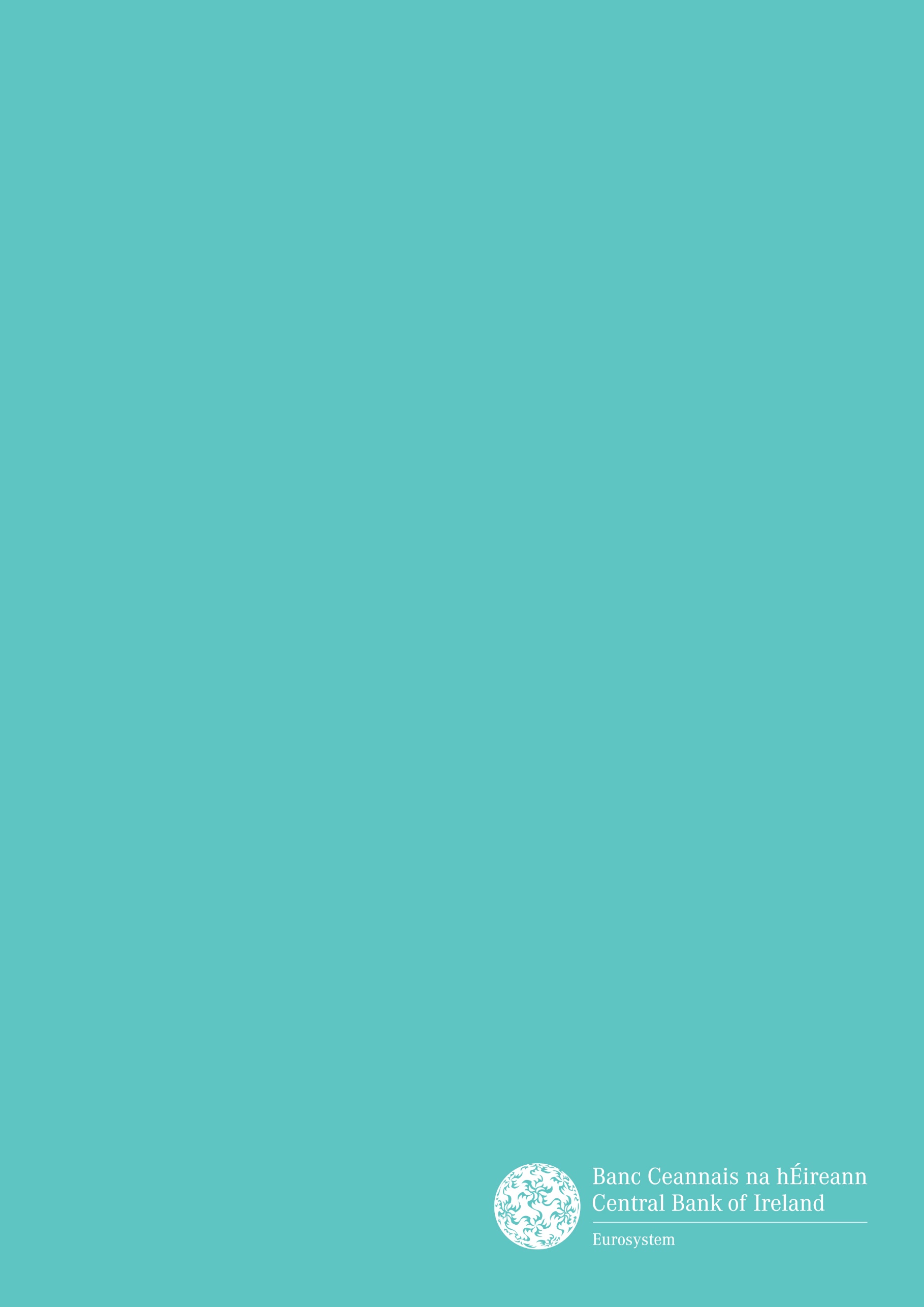 Applicants are reminded of the provisions of Regulations 129 of the UCITS Regulations 2011 / Section 29 of the Investment Limited Partnerships Act 1994, as amended, which allows the Central Bank to revoke authorisation issued to an alternative investment fund including in situations where the Central Bank has been furnished with false, inaccurate or misleading information.  Applicants are also advised that they should not omit information which is likely to be relevant to the Central Banks assessment of the application.  Issues arising within applications of this nature are likely to be relevant to any future assessment of individuals under the Fitness and Probity Standards.Applicants are reminded of the provisions of Regulations 129 of the UCITS Regulations 2011 / Section 29 of the Investment Limited Partnerships Act 1994, as amended, which allows the Central Bank to revoke authorisation issued to an alternative investment fund including in situations where the Central Bank has been furnished with false, inaccurate or misleading information.  Applicants are also advised that they should not omit information which is likely to be relevant to the Central Banks assessment of the application.  Issues arising within applications of this nature are likely to be relevant to any future assessment of individuals under the Fitness and Probity Standards.Applicants are reminded of the provisions of Regulations 129 of the UCITS Regulations 2011 / Section 29 of the Investment Limited Partnerships Act 1994, as amended, which allows the Central Bank to revoke authorisation issued to an alternative investment fund including in situations where the Central Bank has been furnished with false, inaccurate or misleading information.  Applicants are also advised that they should not omit information which is likely to be relevant to the Central Banks assessment of the application.  Issues arising within applications of this nature are likely to be relevant to any future assessment of individuals under the Fitness and Probity Standards.Applicants are reminded of the provisions of Regulations 129 of the UCITS Regulations 2011 / Section 29 of the Investment Limited Partnerships Act 1994, as amended, which allows the Central Bank to revoke authorisation issued to an alternative investment fund including in situations where the Central Bank has been furnished with false, inaccurate or misleading information.  Applicants are also advised that they should not omit information which is likely to be relevant to the Central Banks assessment of the application.  Issues arising within applications of this nature are likely to be relevant to any future assessment of individuals under the Fitness and Probity Standards.1.11.1TITLETITLETITLETITLE1.1.11.1.1Name of the Qualifying Investor AIFName of the Qualifying Investor AIFName of the Qualifying Investor AIFName of the Qualifying Investor AIF1.1.21.1.2Where applicable state the address of the registered office and the principal place of business  Where applicable state the address of the registered office and the principal place of business  Where applicable state the address of the registered office and the principal place of business  Where applicable state the address of the registered office and the principal place of business  of the ILPof the ILPof the ILPof the ILP1.21.2LEGAL STRUCTURELEGAL STRUCTURELEGAL STRUCTURELEGAL STRUCTURE1.2.11.2.1Legal structure (i.e. Investment Company, Irish Collective Asset-management Vehicle (‘ICAV’), Unit Trust, Investment Limited Partnership  (‘ILP’) or Common Contractual Fund (‘CCF’))Legal structure (i.e. Investment Company, Irish Collective Asset-management Vehicle (‘ICAV’), Unit Trust, Investment Limited Partnership  (‘ILP’) or Common Contractual Fund (‘CCF’))Legal structure (i.e. Investment Company, Irish Collective Asset-management Vehicle (‘ICAV’), Unit Trust, Investment Limited Partnership  (‘ILP’) or Common Contractual Fund (‘CCF’))Legal structure (i.e. Investment Company, Irish Collective Asset-management Vehicle (‘ICAV’), Unit Trust, Investment Limited Partnership  (‘ILP’) or Common Contractual Fund (‘CCF’))Legal structure (i.e. Investment Company, Irish Collective Asset-management Vehicle (‘ICAV’), Unit Trust, Investment Limited Partnership  (‘ILP’) or Common Contractual Fund (‘CCF’))Legal structure (i.e. Investment Company, Irish Collective Asset-management Vehicle (‘ICAV’), Unit Trust, Investment Limited Partnership  (‘ILP’) or Common Contractual Fund (‘CCF’))Legal structure (i.e. Investment Company, Irish Collective Asset-management Vehicle (‘ICAV’), Unit Trust, Investment Limited Partnership  (‘ILP’) or Common Contractual Fund (‘CCF’))Legal structure (i.e. Investment Company, Irish Collective Asset-management Vehicle (‘ICAV’), Unit Trust, Investment Limited Partnership  (‘ILP’) or Common Contractual Fund (‘CCF’))Yes/NoYes/No1.2.21.2.2Is the Qualifying Investor AIF an umbrella scheme?Is the Qualifying Investor AIF an umbrella scheme?Is the Qualifying Investor AIF an umbrella scheme?Is the Qualifying Investor AIF an umbrella scheme?If yes, provide names of sub-Fund(s)If yes, provide names of sub-Fund(s)If yes, provide names of sub-Fund(s)If yes, provide names of sub-Fund(s)1.2.31.2.3State whether the Qualifying InvestorAIF is open-ended or closed-ended or open-ended with limited liquidity? (If the Qualifying Investor AIF is an umbrella state for each sub-fund)State whether the Qualifying InvestorAIF is open-ended or closed-ended or open-ended with limited liquidity? (If the Qualifying Investor AIF is an umbrella state for each sub-fund)State whether the Qualifying InvestorAIF is open-ended or closed-ended or open-ended with limited liquidity? (If the Qualifying Investor AIF is an umbrella state for each sub-fund)State whether the Qualifying InvestorAIF is open-ended or closed-ended or open-ended with limited liquidity? (If the Qualifying Investor AIF is an umbrella state for each sub-fund)1.2.41.2.4If the performance fee is greater than 25%  attach a letter from the Directors If the performance fee is greater than 25%  attach a letter from the Directors If the performance fee is greater than 25%  attach a letter from the Directors If the performance fee is greater than 25%  attach a letter from the Directors confirming they have reviewed the amount and basis of payment of the performance fee and consider this to be in the interests of shareholdersconfirming they have reviewed the amount and basis of payment of the performance fee and consider this to be in the interests of shareholdersconfirming they have reviewed the amount and basis of payment of the performance fee and consider this to be in the interests of shareholdersconfirming they have reviewed the amount and basis of payment of the performance fee and consider this to be in the interests of shareholders1.31.3PARTIES TO THE QUALIFYING INVESTOR AIFPARTIES TO THE QUALIFYING INVESTOR AIFPARTIES TO THE QUALIFYING INVESTOR AIFPARTIES TO THE QUALIFYING INVESTOR AIFPARTIES TO THE QUALIFYING INVESTOR AIFPARTIES TO THE QUALIFYING INVESTOR AIFName and Address (Indicate if this is a change of address to that previously notified to the Central Bank.   In the case of a change of address of any of the above service providers the completion of this form will be regarded as formal notification in this regard. )Name and Address (Indicate if this is a change of address to that previously notified to the Central Bank.   In the case of a change of address of any of the above service providers the completion of this form will be regarded as formal notification in this regard. )Alternative InvestmentAlternative InvestmentAlternative InvestmentAlternative InvestmentFund Manager (“AIFM”)Fund Manager (“AIFM”)Fund Manager (“AIFM”)Fund Manager (“AIFM”)(registered office and head office (if different from registered)(registered office and head office (if different from registered)(registered office and head office (if different from registered)(registered office and head office (if different from registered)ManagementManagementManagementManagementCompanyCompanyCompanyCompanyGeneral PartnerGeneral PartnerGeneral PartnerGeneral PartnerDepositaryDepositaryDepositaryDepositarySub-Sub-Sub-Sub-DepositaryDepositaryDepositaryDepositaryAdministratorAdministratorAdministratorAdministratorTransferTransferTransferTransferAgentAgentAgentAgentInvestment/Investment/Investment/Investment/Sub-Sub-Sub-Sub-InvestmentInvestmentInvestmentInvestmentManager(s) Manager(s) Manager(s) Manager(s) Investment/Investment/Investment/Investment/Sub-Sub-Sub-Sub-InvestmentInvestmentInvestmentInvestmentAdviser(s)Adviser(s)Adviser(s)Adviser(s)LegalLegalLegalLegalLegalAdvisorAdvisorAdvisorAdvisorAdvisorAny third party Any third party Any third party Any third party Any third party contracted by the contracted by the contracted by the contracted by the contracted by the Qualifying Investor AIF or Management Company acting for the Qualifying InvestorAIF to carry out its workQualifying Investor AIF or Management Company acting for the Qualifying InvestorAIF to carry out its workQualifying Investor AIF or Management Company acting for the Qualifying InvestorAIF to carry out its workQualifying Investor AIF or Management Company acting for the Qualifying InvestorAIF to carry out its workQualifying Investor AIF or Management Company acting for the Qualifying InvestorAIF to carry out its workAuditorAuditorAuditorAuditorAuditorPrimePrimePrimePrimePrimeBroker(s)Broker(s)Broker(s)Broker(s)Broker(s)Company/ ICAVSecretary(must be Irish Resident)Company/ ICAVSecretary(must be Irish Resident)Company/ ICAVSecretary(must be Irish Resident)Company/ ICAVSecretary(must be Irish Resident)Company/ ICAVSecretary(must be Irish Resident)1.3.1Name of AIFM’s nominated contact and e-mail address:Name of AIFM’s nominated contact and e-mail address:Name of AIFM’s nominated contact and e-mail address:Name of AIFM’s nominated contact and e-mail address:Name of AIFM’s nominated contact and e-mail address:Name of AIFM’s nominated contact and e-mail address:Name of AIFM’s nominated contact and e-mail address:Name of AIFM’s nominated contact and e-mail address:1.4DIRECTORS OF THE INVESTMENT COMPANY/ICAVDIRECTORS OF THE INVESTMENT COMPANY/ICAVDIRECTORS OF THE INVESTMENT COMPANY/ICAVDIRECTORS OF THE INVESTMENT COMPANY/ICAVDIRECTORS OF THE INVESTMENT COMPANY/ICAVDIRECTORS OF THE INVESTMENT COMPANY/ICAVDIRECTORS OF THE INVESTMENT COMPANY/ICAVDIRECTORS OF THE INVESTMENT COMPANY/ICAV1.4.1The Directors of the investment company/ICAV. Indicate whether Irish Resident (a minimum of two directors must be Irish resident)The Directors of the investment company/ICAV. Indicate whether Irish Resident (a minimum of two directors must be Irish resident)The Directors of the investment company/ICAV. Indicate whether Irish Resident (a minimum of two directors must be Irish resident)The Directors of the investment company/ICAV. Indicate whether Irish Resident (a minimum of two directors must be Irish resident)The Directors of the investment company/ICAV. Indicate whether Irish Resident (a minimum of two directors must be Irish resident)The Directors of the investment company/ICAV. Indicate whether Irish Resident (a minimum of two directors must be Irish resident)The Directors of the investment company/ICAV. Indicate whether Irish Resident (a minimum of two directors must be Irish resident)The Directors of the investment company/ICAV. Indicate whether Irish Resident (a minimum of two directors must be Irish resident)NameNameNameNameNameNameName1.4.2Confirm that the investment company/ICAV has no directors in common with the board of directors of the Depositary1.5GENERALGENERALGENERALGENERAL1.5.1 Name, address and employer of the Money Laundering Reporting Officer of the investment company, ICAV or of the AIFM/Management Company in the case of a unit trust/CCF or a General Partner in the case of an ILPName, address and employer of the Money Laundering Reporting Officer of the investment company, ICAV or of the AIFM/Management Company in the case of a unit trust/CCF or a General Partner in the case of an ILPName, address and employer of the Money Laundering Reporting Officer of the investment company, ICAV or of the AIFM/Management Company in the case of a unit trust/CCF or a General Partner in the case of an ILPName, address and employer of the Money Laundering Reporting Officer of the investment company, ICAV or of the AIFM/Management Company in the case of a unit trust/CCF or a General Partner in the case of an ILPWhere the employer of the Money Laundering Reporting Officer is located outside the State, Confirm that:Where the employer of the Money Laundering Reporting Officer is located outside the State, Confirm that:Where the employer of the Money Laundering Reporting Officer is located outside the State, Confirm that:Where the employer of the Money Laundering Reporting Officer is located outside the State, Confirm that:a)The obligations of the Qualifying Investor AIF under the relevant legislation, in particular the obligation to report suspicious transactions, were specifically brought to the attention of the board of directors of the investment company, ICAV or AIFM/Management Company/General Partner in the case of a unit trust or CCF/ILPThe obligations of the Qualifying Investor AIF under the relevant legislation, in particular the obligation to report suspicious transactions, were specifically brought to the attention of the board of directors of the investment company, ICAV or AIFM/Management Company/General Partner in the case of a unit trust or CCF/ILPThe obligations of the Qualifying Investor AIF under the relevant legislation, in particular the obligation to report suspicious transactions, were specifically brought to the attention of the board of directors of the investment company, ICAV or AIFM/Management Company/General Partner in the case of a unit trust or CCF/ILPThe obligations of the Qualifying Investor AIF under the relevant legislation, in particular the obligation to report suspicious transactions, were specifically brought to the attention of the board of directors of the investment company, ICAV or AIFM/Management Company/General Partner in the case of a unit trust or CCF/ILPa)The obligations of the Qualifying Investor AIF under the relevant legislation, in particular the obligation to report suspicious transactions, were specifically brought to the attention of the board of directors of the investment company, ICAV or AIFM/Management Company/General Partner in the case of a unit trust or CCF/ILPThe obligations of the Qualifying Investor AIF under the relevant legislation, in particular the obligation to report suspicious transactions, were specifically brought to the attention of the board of directors of the investment company, ICAV or AIFM/Management Company/General Partner in the case of a unit trust or CCF/ILPThe obligations of the Qualifying Investor AIF under the relevant legislation, in particular the obligation to report suspicious transactions, were specifically brought to the attention of the board of directors of the investment company, ICAV or AIFM/Management Company/General Partner in the case of a unit trust or CCF/ILPThe obligations of the Qualifying Investor AIF under the relevant legislation, in particular the obligation to report suspicious transactions, were specifically brought to the attention of the board of directors of the investment company, ICAV or AIFM/Management Company/General Partner in the case of a unit trust or CCF/ILPandandandandb)The entity (employer) is located in a Financial Action Task Force countryThe entity (employer) is located in a Financial Action Task Force countryThe entity (employer) is located in a Financial Action Task Force countryThe entity (employer) is located in a Financial Action Task Force country1.5.2Is it intended to promote the sale of units/shares of the Qualifying Investor AIF	                    Is it intended to promote the sale of units/shares of the Qualifying Investor AIF	                    Is it intended to promote the sale of units/shares of the Qualifying Investor AIF	                    Is it intended to promote the sale of units/shares of the Qualifying Investor AIF	                    Yes/NoYes/NoYes/Noto Irish Residents?to Irish Residents?to Irish Residents?to Irish Residents?1.5.3Confirm that the documentation will be submitted to the Irish Stock Exchange if the Qualifying Investor AIF is seeking a listing.Confirm that the documentation will be submitted to the Irish Stock Exchange if the Qualifying Investor AIF is seeking a listing.Confirm that the documentation will be submitted to the Irish Stock Exchange if the Qualifying Investor AIF is seeking a listing.Confirm that the documentation will be submitted to the Irish Stock Exchange if the Qualifying Investor AIF is seeking a listing.1.5.3Confirm that the documentation will be submitted to the Irish Stock Exchange if the Qualifying Investor AIF is seeking a listing.Confirm that the documentation will be submitted to the Irish Stock Exchange if the Qualifying Investor AIF is seeking a listing.Confirm that the documentation will be submitted to the Irish Stock Exchange if the Qualifying Investor AIF is seeking a listing.Confirm that the documentation will be submitted to the Irish Stock Exchange if the Qualifying Investor AIF is seeking a listing.Yes/NoYes/NoYes/No1.5.4Will the Qualifying Investor AIF be marketed in Japan and constitute a public offer?Will the Qualifying Investor AIF be marketed in Japan and constitute a public offer?Will the Qualifying Investor AIF be marketed in Japan and constitute a public offer?Will the Qualifying Investor AIF be marketed in Japan and constitute a public offer?If yes, confirm that:If yes, confirm that:If yes, confirm that:If yes, confirm that:If yes, confirm that:If yes, confirm that:If yes, confirm that:If yes, confirm that:a)an SRS will be issued;an SRS will be issued;b)it will contain all information required by the AIF Rulebook; andit will contain all information required by the AIF Rulebook; andit will contain all information required by the AIF Rulebook; andc)it will not contain information which conflicts with the prospectus or the AIF Rulebookit will not contain information which conflicts with the prospectus or the AIF Rulebookit will not contain information which conflicts with the prospectus or the AIF Rulebookc)it will not contain information which conflicts with the prospectus or the AIF Rulebookit will not contain information which conflicts with the prospectus or the AIF Rulebookit will not contain information which conflicts with the prospectus or the AIF Rulebook1.5.5Is the Fund an exchange-traded fund?Is the Fund an exchange-traded fund?Is the Fund an exchange-traded fund?1.5.6Is the Fund a loan originating fund?Is the Fund a loan originating fund?Is the Fund a loan originating fund?1.5.7Disclose the postal address, in the State, for correspondence relating to the annual Industry Funding Levy. Disclose the postal address, in the State, for correspondence relating to the annual Industry Funding Levy. Disclose the postal address, in the State, for correspondence relating to the annual Industry Funding Levy. 1.5.8Please provide the name and a valid email address for a Director of the QIAIFPlease provide the name and a valid email address for a Director of the QIAIFPlease provide the name and a valid email address for a Director of the QIAIF(in the case of an Investment Company or ICAV) or a Director of the management company (in the case of a Unit Trust or Common Contractual Fund) or a Director or partner of the General Partner (in the case of an Investment Limited Partnership).  Please note that the Additional Supervisory Levy notice under The Central Bank Act 1942 (Section 32D) (Additional and Supplementary Supervisory Levies – Regulated Entities) Regulations 2019 will issue to this individual.(in the case of an Investment Company or ICAV) or a Director of the management company (in the case of a Unit Trust or Common Contractual Fund) or a Director or partner of the General Partner (in the case of an Investment Limited Partnership).  Please note that the Additional Supervisory Levy notice under The Central Bank Act 1942 (Section 32D) (Additional and Supplementary Supervisory Levies – Regulated Entities) Regulations 2019 will issue to this individual.(in the case of an Investment Company or ICAV) or a Director of the management company (in the case of a Unit Trust or Common Contractual Fund) or a Director or partner of the General Partner (in the case of an Investment Limited Partnership).  Please note that the Additional Supervisory Levy notice under The Central Bank Act 1942 (Section 32D) (Additional and Supplementary Supervisory Levies – Regulated Entities) Regulations 2019 will issue to this individual.Name_________________________________________________________________________Email address________________________________________________________________Name_________________________________________________________________________Email address________________________________________________________________Name_________________________________________________________________________Email address________________________________________________________________1.5.9Investment Limited PartnershipInvestment Limited PartnershipInvestment Limited Partnership1.6DOCUMENTS TO BE SUBMITTEDLetter of application from the AIFM together with the Investment Company, ICAV or Management Company or the General Partner and Depositary as appropriate seeking authorisation under the applicable legislationLetter of application from the AIFM together with the Investment Company, ICAV or Management Company or the General Partner and Depositary as appropriate seeking authorisation under the applicable legislationLetter of application from the AIFM together with the Investment Company, ICAV or Management Company or the General Partner and Depositary as appropriate seeking authorisation under the applicable legislationLetter of application from the AIFM together with the Investment Company, ICAV or Management Company or the General Partner and Depositary as appropriate seeking authorisation under the applicable legislationCompleted Application FormCompleted Application FormDated Prospectus(es)Dated Prospectus(es)Dated Supplement(s), if applicableDated Supplement(s), if applicableInvestment CompaniesInvestment CompaniesCertified copy of the Memorandum and Articles of AssociationCertified copy of the Memorandum and Articles of AssociationCertified copy of the Certificate of IncorporationCertified copy of the Certificate of IncorporationCertified copy of a shareholders resolution amending the Memorandum and Certified copy of a shareholders resolution amending the Memorandum and Articles of Association (if applicable) Articles of Association (if applicable) The Agreement between the company and the depositary (original The Agreement between the company and the depositary (original signatures required)signatures required)ICAVICAVCertified Copy of the Instrument of IncorporationCertified Copy of the Instrument of IncorporationConfirmation that a registration order has been made by the Central Bank Confirmation that a registration order has been made by the Central Bank in respect of the ICAVin respect of the ICAVThe agreement between the ICAV and the Depositary (original signatures The agreement between the ICAV and the Depositary (original signatures required)required)Unit TrustUnit TrustTrust Deed (original signatures required) Trust Deed (original signatures required) Common Contractual FundsCommon Contractual FundsDeed of Constitution (original signatures required)Deed of Constitution (original signatures required)Depositary agreement (original signatures required)Depositary agreement (original signatures required)Investment Limited PartnershipsInvestment Limited PartnershipsPartnership Agreement (original signatures required)Partnership Agreement (original signatures required)The Agreement between the partnership and the depositary (original The Agreement between the partnership and the depositary (original signatures required)signatures required)A statement signed by the proposed general partner in accordance with A statement signed by the proposed general partner in accordance with section 8(4) of the Investment Limited Partnership Act 1994, as amendedsection 8(4) of the Investment Limited Partnership Act 1994, as amendedAuthorisation feeAuthorisation feeMaterial Contracts, as applicable, duly executed (original signatures  required for Irish parties)Material Contracts, as applicable, duly executed (original signatures  required for Irish parties)Management Agreement  Management Agreement  AIFM AgreementAIFM AgreementInvestment Management AgreementInvestment Management AgreementDepositary AgreementDepositary AgreementAdministration AgreementAdministration AgreementTransfer Agent AgreementTransfer Agent AgreementInvestment Advisory AgreementInvestment Advisory AgreementDistribution/Paying Agent/Representative Agent Agreement Distribution/Paying Agent/Representative Agent Agreement Prime Broker AgreementPrime Broker AgreementSub-Depositary AgreementSub-Depositary AgreementMoney Market SchemesMoney Market SchemesA Short-Term Money Market Fund (as per the AIF Rulebook) which follows an amortised cost valuation methodology must: A Short-Term Money Market Fund (as per the AIF Rulebook) which follows an amortised cost valuation methodology must: (i)  Provide confirmation that the Short-Term Money Market fund is obtaining a (i)  Provide confirmation that the Short-Term Money Market fund is obtaining a triple-A rating from   an internationally recognised rating agency triple-A rating from   an internationally recognised rating agency OROR(ii)  Attach a letter from the management company/investment manager confirming (ii)  Attach a letter from the management company/investment manager confirming      that it is currently managing, or has previously managed, a triple-A rated money market fund       that it is currently managing, or has previously managed, a triple-A rated money market fund  OROR(iii)  Confirm that the manager or the investment manager has supplied sufficient(iii)  Confirm that the manager or the investment manager has supplied sufficientinformation to the Central Bank to demonstrate appropriate expertise exists in the  operation of this type of money market fund and the Central Bank has indicated that the fund application may be submittedinformation to the Central Bank to demonstrate appropriate expertise exists in the  operation of this type of money market fund and the Central Bank has indicated that the fund application may be submitted1.7ADDITIONAL LETTERS OF CONFIRMATION (as applicable)ADDITIONAL LETTERS OF CONFIRMATION (as applicable)1.7.1Derogations GrantedDerogations GrantedDetails of derogations granted by the Central Bank in respect of this application (ifDetails of derogations granted by the Central Bank in respect of this application (ifrelevant)relevant)1.7.2Unit TrustUnit TrustWhere classes are being created that restrict investment to specific categories of Where classes are being created that restrict investment to specific categories of unitholders, confirm in a covering letter that the proposal complies with the Unit Trust Act 1990, in relation to public participationunitholders, confirm in a covering letter that the proposal complies with the Unit Trust Act 1990, in relation to public participation1.7.3Share Class ProspectusShare Class ProspectusWhere it is proposed to issue a prospectus for share classes the directors/AIFM/Where it is proposed to issue a prospectus for share classes the directors/AIFM/Management Company/General Partner or their legal advisers must confirm that the prospectus is consistent with the other prospectus’ for the Qualifying Investor AIF/Sub-fund of an umbrella Qualifying Investor AIF (except in relation to that information which is class specific).Management Company/General Partner or their legal advisers must confirm that the prospectus is consistent with the other prospectus’ for the Qualifying Investor AIF/Sub-fund of an umbrella Qualifying Investor AIF (except in relation to that information which is class specific).1.7.4Qualifying Investor AIFs which invest more than 50% of net assets in another Qualifying Investor AIFs which invest more than 50% of net assets in another investment fund which falls within Category 2 of Chapter 2 of the AIF Rulebookinvestment fund which falls within Category 2 of Chapter 2 of the AIF RulebookConfirm that a letter is attached that provides confirmation from the Qualified Investor AIF that the underlying investment fund complies in all material respects with the provisions of the AIF Rulebook in respect of Qualified Investor AIFs  Confirm that a letter is attached that provides confirmation from the Qualified Investor AIF that the underlying investment fund complies in all material respects with the provisions of the AIF Rulebook in respect of Qualified Investor AIFs  Confirm that a letter is attached that provides confirmation from the Qualified Investor AIF that the underlying investment fund complies in all material respects with the provisions of the AIF Rulebook in respect of Qualified Investor AIFs  Confirm that a letter is attached that provides confirmation from the Qualified Investor AIF that the underlying investment fund complies in all material respects with the provisions of the AIF Rulebook in respect of Qualified Investor AIFs  1.7.5Confirmation from the Depositary that (where the Qualifying Investor AIF proposes to invest more than 50% of net assets in another investment fund):The Qualifying Investor AIF has procedures in place to ensure that the underlying scheme meets the regulatory requirements imposed by the Central Bank; andIt will regularly review the operation of these procedures to ensure that the underlying investment fund continues to meet the regulatory requirements imposed by the Central Bank.Confirmation from the Depositary that (where the Qualifying Investor AIF proposes to invest more than 50% of net assets in another investment fund):The Qualifying Investor AIF has procedures in place to ensure that the underlying scheme meets the regulatory requirements imposed by the Central Bank; andIt will regularly review the operation of these procedures to ensure that the underlying investment fund continues to meet the regulatory requirements imposed by the Central Bank.1.7.5Confirmation from the Depositary that (where the Qualifying Investor AIF proposes to invest more than 50% of net assets in another investment fund):The Qualifying Investor AIF has procedures in place to ensure that the underlying scheme meets the regulatory requirements imposed by the Central Bank; andIt will regularly review the operation of these procedures to ensure that the underlying investment fund continues to meet the regulatory requirements imposed by the Central Bank.Confirmation from the Depositary that (where the Qualifying Investor AIF proposes to invest more than 50% of net assets in another investment fund):The Qualifying Investor AIF has procedures in place to ensure that the underlying scheme meets the regulatory requirements imposed by the Central Bank; andIt will regularly review the operation of these procedures to ensure that the underlying investment fund continues to meet the regulatory requirements imposed by the Central Bank.1.7.5Confirmation from the Depositary that (where the Qualifying Investor AIF proposes to invest more than 50% of net assets in another investment fund):The Qualifying Investor AIF has procedures in place to ensure that the underlying scheme meets the regulatory requirements imposed by the Central Bank; andIt will regularly review the operation of these procedures to ensure that the underlying investment fund continues to meet the regulatory requirements imposed by the Central Bank.Confirmation from the Depositary that (where the Qualifying Investor AIF proposes to invest more than 50% of net assets in another investment fund):The Qualifying Investor AIF has procedures in place to ensure that the underlying scheme meets the regulatory requirements imposed by the Central Bank; andIt will regularly review the operation of these procedures to ensure that the underlying investment fund continues to meet the regulatory requirements imposed by the Central Bank.1.7.5Confirmation from the Depositary that (where the Qualifying Investor AIF proposes to invest more than 50% of net assets in another investment fund):The Qualifying Investor AIF has procedures in place to ensure that the underlying scheme meets the regulatory requirements imposed by the Central Bank; andIt will regularly review the operation of these procedures to ensure that the underlying investment fund continues to meet the regulatory requirements imposed by the Central Bank.Confirmation from the Depositary that (where the Qualifying Investor AIF proposes to invest more than 50% of net assets in another investment fund):The Qualifying Investor AIF has procedures in place to ensure that the underlying scheme meets the regulatory requirements imposed by the Central Bank; andIt will regularly review the operation of these procedures to ensure that the underlying investment fund continues to meet the regulatory requirements imposed by the Central Bank.1.7.5Confirmation from the Depositary that (where the Qualifying Investor AIF proposes to invest more than 50% of net assets in another investment fund):The Qualifying Investor AIF has procedures in place to ensure that the underlying scheme meets the regulatory requirements imposed by the Central Bank; andIt will regularly review the operation of these procedures to ensure that the underlying investment fund continues to meet the regulatory requirements imposed by the Central Bank.Confirmation from the Depositary that (where the Qualifying Investor AIF proposes to invest more than 50% of net assets in another investment fund):The Qualifying Investor AIF has procedures in place to ensure that the underlying scheme meets the regulatory requirements imposed by the Central Bank; andIt will regularly review the operation of these procedures to ensure that the underlying investment fund continues to meet the regulatory requirements imposed by the Central Bank.1.7.6Letter from Manager/Directors of the Qualifying InvestorAIFLetter from Manager/Directors of the Qualifying InvestorAIFConfirm that the investment advisors will act in an advisory capacity only and will Confirm that the investment advisors will act in an advisory capacity only and will have no discretionary powers over any of the assets of the Qualifying Investor AIF.have no discretionary powers over any of the assets of the Qualifying Investor AIF.Also, confirming that the investment advisory agreement:1) does not provide for any discretionary management powers; and/or2) conflict with regulations and conditions applicable to Qualifying Investor AIFs.Also, confirming that the investment advisory agreement:1) does not provide for any discretionary management powers; and/or2) conflict with regulations and conditions applicable to Qualifying Investor AIFs.1.7.7Closed-ended Qualifying Investor AIFClosed-ended Qualifying Investor AIFConfirmation that the prospectus has been submitted separately for approvalConfirmation that the prospectus has been submitted separately for approvalin accordance with the requirements of the Prospectus (Directive 2003/71/EC) Regulations 2005 (S.I. No. 324 of 2005) (if applicable).in accordance with the requirements of the Prospectus (Directive 2003/71/EC) Regulations 2005 (S.I. No. 324 of 2005) (if applicable).1.7.8AIFM AgreementAIFM AgreementConfirm that the AIFM agreement is in full compliance with the AIFMD and Confirm that the AIFM agreement is in full compliance with the AIFMD and consistent with the requirements of the AIF Rulebookconsistent with the requirements of the AIF Rulebook1.8OTHER INFORMATIONOTHER INFORMATION1.8.1Please provide a designated email address to enable the Central Bank to contact Please provide a designated email address to enable the Central Bank to contact the QIAIF in relation to any specific fund issues, correspondence, questionnaires etc.This designated email address should be continuously monitored on a daily basis. Should this designated email address change, the QIAIF should communicate the new address immediately to the Central Bank by filing a Regulatory Report Return on the Central Bank of Ireland Portal with the updated details.the QIAIF in relation to any specific fund issues, correspondence, questionnaires etc.This designated email address should be continuously monitored on a daily basis. Should this designated email address change, the QIAIF should communicate the new address immediately to the Central Bank by filing a Regulatory Report Return on the Central Bank of Ireland Portal with the updated details.1.8.2State the email address and for whose attention the Central Bank’s scanned version State the email address and for whose attention the Central Bank’s scanned version of the letter of authorisation should issue. of the letter of authorisation should issue. Section heading and indication of paragraph where relevant2.1Information concerning the Qualifying Investor AIF2.1.1Name 2.1.2Form in law (must be stated on cover page) a)Investment Company with Variable Capitalb)Unit Trustc)ILPd)CCFe)ICAVInvestment Company/ICAV2.1.3       (i)Registered Office (ii)Names and positions of the directors(iii)A brief description of the directors’ work experience whichis relevant to the Qualifying Investor AIFa)currentb)Past andc)their main activities outside of the company/ICAV (where these are of significance to the investment company/ICAV)(iv)Head office (if different to the registered office)2.1.4Date of establishment/incorporation of the Qualifying Investor AIF2.1.5       (i)Give an indication of duration, if limited2.1.6Name and address of the auditor2.1.7If applicable, the stock exchange(s) or markets on which the units in the Qualifying Investor AIF will be listed or dealt in2.1.7If applicable, the stock exchange(s) or markets on which the units in the Qualifying Investor AIF will be listed or dealt in2.1.8Statement indicating the persons who accept responsibility for the information contained in the prospectus (i.e. the Directors of the investment company/ICAV or of the management company in the case of a unit trust/common contractual fund)2.1.9Disclose the base currency of the Qualifying Investor AIF2.1.10The following statements in a prominent position in bold:a)Authorisation of the Qualifying Investor AIF is not an endorsement orguarantee of the Qualifying Investor AIF by the Central Bank nor is the Central Bank responsible for the contents of the Prospectus;Authorisation of the Qualifying Investor AIF is not an endorsement orguarantee of the Qualifying Investor AIF by the Central Bank nor is the Central Bank responsible for the contents of the Prospectus;Authorisation of the Qualifying Investor AIF is not an endorsement orguarantee of the Qualifying Investor AIF by the Central Bank nor is the Central Bank responsible for the contents of the Prospectus;b)The Central Bank shall not be liable by virtue of its Authorisation of this  Qualifying Investor AIF or byreason of its exercise of the functions conferred on it by legislation in relation to the  Qualifying Investor AIF for any default of the  Qualifying Investor AIF.  Authorisation of this Qualifying Investor AIF does not constitute a warranty by the Central Bank as to the credit worthiness or financial standing of the various parties to the  Qualifying Investor AIF;c)The Qualifying Investor AIF has been authorised by the Central Bank for marketing solely to qualifying investors ;d)The  Qualifying Investor AIF must specify its minimum subscription (which must be at least €100,000)  requirements and add the following:While this Qualifying  Investor AIF is authorised by theCentral Bank, the Central Bank has not set any limitsor other restrictions on the investment objectives, theinvestment policies or on the degree of leverage which may be employed by the Qualifying Investor AIF; ande)The  Qualifying Investor AIF must comply with the aim ofspreading investment risk in accordance with Section253 (2)(a) of the Companies Act, 1990 Part XIII2.1.11Where a subscription and/or redemption charge is provided for, the applicant should consider whether or not the following warning is appropriate:The difference at any one time between the sale and repurchase price of units/shares in the Qualifying Investor AIF means that the investment should be viewed as medium to long term The difference at any one time between the sale and repurchase price of units/shares in the Qualifying Investor AIF means that the investment should be viewed as medium to long term The difference at any one time between the sale and repurchase price of units/shares in the Qualifying Investor AIF means that the investment should be viewed as medium to long term 2.2Investment Objective and PolicyNote:  The following general requirements apply together with requirements in relation to the particular asset class(es) 2.2.1    a)A description of the investment objectives and policies of the Qualifying Investor AIF and these descriptions must be comprehensive and accurate, readily comprehensive to investors and be sufficient to enable investors make an informed judgement on the investment proposed to them. 2.2.1    a)A description of the investment objectives and policies of the Qualifying Investor AIF and these descriptions must be comprehensive and accurate, readily comprehensive to investors and be sufficient to enable investors make an informed judgement on the investment proposed to them. 2.2.1    a)A description of the investment objectives and policies of the Qualifying Investor AIF and these descriptions must be comprehensive and accurate, readily comprehensive to investors and be sufficient to enable investors make an informed judgement on the investment proposed to them. 2.2.1    a)A description of the investment objectives and policies of the Qualifying Investor AIF and these descriptions must be comprehensive and accurate, readily comprehensive to investors and be sufficient to enable investors make an informed judgement on the investment proposed to them. 2.2.1    a)A description of the investment objectives and policies of the Qualifying Investor AIF and these descriptions must be comprehensive and accurate, readily comprehensive to investors and be sufficient to enable investors make an informed judgement on the investment proposed to them. This description should include:(i)Information on where any master Qualifying Investor AIF is established and,(ii)Where the underlying funds are established if the Qualifying Investor AIF is a fund of funds(iii)A description of the types of assets in which the Qualifying Investor AIF may invest,(iv)The techniques it may employ and all associated risksb)In the case of securities, give an indication of whether listed or unlisted and geographical spreadc)In the case of open-ended collective investment schemes ("CIS") set out the principal underlying exposures and whether regulated or unregulated2.2.1 (d)Include details of derogations that have been granted by the Central Bank 2.2.2           Investment restrictions(a)Disclose applicable investment restrictions(b)The Qualifying Investor AIF shall not, nor shall it appoint a management company or general partner or AIFM, which would acquire any shares carrying voting rights which would enable it to exercise significant influence over the management of an issuing body(c)State that the limits on investments set down in the prospectus apply at time of purchase of investments.  If the set limits are subsequently exceeded for reasons beyond control of the Qualifying Investor AIF or as a result of the exercise of subscription rights, the Qualifying Investor AIF will adopt as a priority objective the remedying of that situation taking due account of the interests of unitholders2.2.3Investment in other investment fundsFees & Expenses (i)The Qualifying Investor AIF shall only invest  in units of ainvestment fund managed by its management company, or AIFM or by an associated or related company of eitherof these where the management company of the investment fund in which the investment is being made has waived the preliminary/initial/redemption charge which it would normally charge(ii)Outline the types of charges and other costs relating to theunderlying investment fund which will be borne by the Qualifying Investor AIF eg a description investment management /performance fees and indicative amounts where possible2.2.4(i)(a)Disclose  the extent to which it is intended to invest in another investment funds(b)state that additional fees will arise from this investment policy(ii)Disclose and quantify to the extent possible the types of charges, and other costs, relating to the underlying investment funds which will be borne by the Qualifying Investor AIF(iii)Disclose where the underlying funds are established(iv)where a Qualifying investor AIF is a fund of funds it may only invest in other investment fund which itself invests more than 50% of net assets in other investment funds, provide clear disclosure regarding increased costs and lack of transparency concerning the ultimate exposure  (Any such investments must not be made for the purpose of duplicating management and/or investment management fees)(v)Provide that the Qualifying Investor AIF may only retain  10% of redemption proceeds where this reflectsthe redemption policy of the underlying investment fund(s) until such time as the full redemption proceeds from the underlying investment fund(s) is received.2.2.5Qualifying Investor AIFs which invest more than 50% ofnet asset in another investment fund(i)(Subject to 2.2.5(iv) A Qualifying Investor AIF which invests more than 50% of its net assets in one other investment fund must: (a)confirm that the underlying fund falls within eitherCategory 1; orCategory 2of Chapter 2, Part II, Section 2 of the AIF Rulebook(b)Confirm the prospectus of the underlying fund is attached(ii)The requirements of 2.2.5(i) do not apply in circumstances where:the Qualifying Investor AIF has a minimum subscriptionlimit of €500,000 (or its equivalent in other currencies); and a detailed and prominent disclosure is given which identifies on an item-by-item basis those obligations and conditions which apply to the Qualifying Investor AIF and its AIFM but which do not apply to the underlying unregulated investment fund and its management company.(iii)Provide that a Qualifying Investor AIF will not invest more than 50% of net assets in any one unregulated investment fund(iv)A Qualifying Investor AIF may not invest more than 50% of net assets in another investment fund which  itself invests more than 50% of net assets in another investment fund 2.2.6Loan originating Qualifying Investor AIF(a)Set out the risk diversification strategy which will achieve a diversified portfolio of loans and limit exposure to any one issuer or group to 25% of net assets(b)Set out a specified time-frame for the Qualifying Investor AIF to achieve its risk diversification strategy(c)If relevant, disclose the dates at which the AIFM/investment company/management company/general partner may have discretion, without commitment and on a non-preferred basis, to invite requests for redemptions of holdings from unitholders(d)Provide a prominent risk warning which draws attention to the unique risks which arise from loan origination and how investment in a loan originating investment fund is not guaranteed and is subject to the possibility of investment losses and illiquidity(e)Provide information on the risk and reward profile of the loan originating Qualifying Investor AIF to enable investors identify the specific risks linked to a loan origination strategy(f)Provide information on the extent to which the loan originating Qualifying Investor AIF intends to be concentrated as regards individual entities, geographical locations and sectors and risk arising from the proposed concentrations(g)Provide details of the credit assessment and monitoring process set out in paragraph 5 of Section 4, Part II of Chapter 2 of the AIF Rulebook(h)Provide information on whether the AIFM will provide access to records and staff for the purposes of a due diligence process together with the terms and conditions under which such access will be made available(i)Include a risk warning drawing attention to the fact that leverage limits and lending standards may be tightened by the Central Bank which may impact on the ability of the loan originating Qualifying Investor AIF to follow the investment strategy set out in the prospectus(j)Include a risk warning drawing attention to the potential implications arising from the application of the Central Bank’s Code of Conduct for Business Lending to Small and Medium Enterprises where loans are issued to SMEs operating within the State2.2.7Short Term Money Market FundsState that the fund is a Short-Term Money Market Funda)Include a risk warning drawing attention to the differencebetween the nature of a deposit and the nature of an investment in a money market fund with particular reference to the risk that the principal invested in a money market fund is capable of fluctuationb)The fund  must have a primary objective of maintaining the principal of the fund and aim to provide a return in line with money market ratesc)If investment is permitted by a Short-Term Money MarketFund in other investment funds provide that those investment funds are also Short-Term Money Market Fundsd)Provide appropriate information to investors on the risk and reward profile of the fund so as to enable investors identify any specific risks linked to the investment strategy of the money market fund.  This must take account, where relevant, of investment in new asset classes, financial instruments or investment strategies with unusual risk and reward profiles2.2.8Money Market Fundsa)State that the fund is a Money Market Fund b)Include a risk warning drawing attention to the differencebetween the nature of a deposit and the nature of an investment in a money market fund with particular reference to the risk that the principal invested in a money market fund is capable of fluctuationc)The fund must have a primary objective of maintaining the   principal of the fund and aim to provide a return in line with money market ratesd)If investment in other investment funds by theMoney Market Fund is permitted provide that these are Short-Term Money Market Funds or Money Market Fundse)Provide appropriate information to investors on the risk and reward profile of the fund so as to enable investors identify any specific risks linked to the investment strategy of the money market fundThis must take account of the longer WAM and WALThis must also take into account, where relevant, of investment in new asset classes, financial instruments or investment strategies with unusual risk and reward profiles2.2.9WarehousingDisclose:a) that the Qualifying Investor AIF shall only acquire assets pursuant to a warehousing arrangementb) the use of such arrangementsc) details of any fee payable in relation to such arrangementsd) that the Qualifying Investor AIF will pay no more than current market value for these assets2.2.10Investment through subsidiariesDisclose(a) the ability to establish wholly-owned subsidiary in accordance with the requirements of the Central Bank; and(b) that the names of any subsidiaries will be disclosed in the annual reportRisks2.2.11Disclose a comprehensive description of the risks attached to the investment policy of the Qualifying Investor AIFDisclose a comprehensive description of the risks attached to the investment policy of the Qualifying Investor AIF2.2.12Include that the Qualifying Investor AIF may have a significant exposure to a single issuer/ counterparty/asset, where this is the case2.2.13Securities Financing Transactions (“SFTs”) as defined in Regulation (EU) 2015/2365(a)Provide a general description of the SFTs and total return swaps used by the collective investment undertaking and the rationale for their use(b)Disclose the overall data for each type of SFTand total return swap including:(i)Types of assets that can be subject to them(ii)Maximum proportion of AUM that can be subject to them(iii)Expected proportion of AUM that will be subject to eachof them(c)Disclose the criteria used to select counterparties (including legal status, country of origin, minimum credit rating)(d)Provide a description of acceptable collateral with regard to asset types, issuer, maturity, liquidity as well as the collateral diversification and correlation policies(e)Provide a description of the collateral valuation methodology used and its rationale, and whether daily mark-to-market and daily variation margins are used.(f)Provide a description of the risks linked to SFTs and totalreturn swaps as well as risks linked to collateral management, such as operational, liquidity, counterparty, custody and legal risks and, where applicable, the risks arising from its reuse.(g)Specify how assets subject to SFTs and total return swaps and collateral received are safe-kept (e.g. with fund depositary.)(h)Specify any restrictions (regulatory or self-imposed) on reuse of collateral(i)Disclose the policy on sharing of return generated by SFTs and total return swaps: description of the proportions of the revenue generated by SFTs and total return swaps that is returned to the collective investment undertaking, and of the costs and fees assigned to the manager or third parties (e.g. the agent lender). Indicate if these are related parties to the manager.2.2.14Sustainable Finance(a)Include the following:(i)information on how environmental or social characteristics, or a combination of those characteristics are met(ii)if an index has been designated as a reference benchmark, information on whether and how this index is consistent with those characteristics(iii)Indicate where the methodology used for the calculation of the index can be found(b)Where a fund has sustainable investment as its objective and an index has been designated as a reference benchmark, include:(i)information on how the designated index is aligned with the objective(ii)an explanation as to why and how the designated index aligned with that objective differs from a broad market index(c)Where a fund has sustainable investment as its objective and no index has been designated as a reference benchmark, include an explanation on how that objective is to be attained.(d)Where a fund has a reduction in carbon emissions as its objective, include the objective of low carbon emission exposure in view of achieving the long‐term global warming objectives of the Paris Agreement(e)Include a detailed explanation of how the continued effort of attaining the objective of reducing carbon emissions is ensured in view of achieving the long‐term global warming objectives of the Paris Agreement where the index requirements of (b) above is not available(f)Indicate where the methodology used for the calculation of the index can be found2.2.15Sustainable Finance RiskDisclose the following:(i)(a) the manner in which sustainability risks are integrated into investment decisions; and(b) the results of the assessment of the likely impacts of sustainability risks on the returns of the fund(ii)Where the responsible person deems sustainability risks not to be relevant, the descriptions referred to in the 2.2.15(i) shall include a clear and concise explanation of the reasons therefor2.2.16Taxonomy Regulationa)Where a fund as referred to in Article 9(1), (2) or(3) of Regulation (EU) 2019/2088 (“SFDR”) invests in an economic activity that contributes to an environmental objective within the meaning of point (17) of Article 2 of SFDR, disclose the following:(i) information on the environmental objective orenvironmental objectives to which the investment underlying the fund contributes, (i.e. (a) climate change mitigation; (b) climate change adaptation; (c) the sustainable use and protection of water and marine resources; (d) the transition to a circular economy; (e) pollution prevention and control; (f) the protection and restoration of biodiversity and ecosystems);(ii) a description of how and to what extent theinvestments underlying the fund are in economic activities that qualify as environmentally sustainable;and(iii) Specify the proportion of investments inenvironmentally sustainable economic activities selected for the fund, including details on the proportions of enabling and transitional activities, as a percentage of all investments selected for the fund.b)Where a fund as referred to in Article 8(1) ofSFDR promotes environmental characteristics, include the  following statement: ‘The “do no significant harm” principle applies only to those investments underlying the fund that take into account the EU criteria for environmentally sustainable economic activities. The investments underlying the remaining portion of this fund do not take into account the EU criteria for environmentally sustainable economic activities.’c)Where a fund is not subject to Article 8(1) or toArticle 9(1), (2) or (3) of SFDR, include the following statement: ‘The investments underlying this fund do not take into account the EU criteria for environmentally sustainable economic activities’.2.3Changes in objectives and/or changes to the policy (i)Open-ended Qualifying Investor AIFs Provide that:a)A change to the investment objective or material changes to the investment policy of the Qualifying Investor AIF may not be effected without the prior written approval of all unitholders or without approval on the basis of a majority of votes cast at general meetingb)Provide that in the event of a change of investment objective and/or investment policy on the basis of a majority of votes cast at a general meeting, a reasonable notification period will be provided by the Qualifying Investor AIF to enable unitholders redeem their units prior to implementation of these changes(ii)Closed-Ended-Provide thata)Where there is no opportunity for unitholders to redeem; or otherwise exit the closed ended Qualifying Investor AIF, the Qualifying Investor AIF shall ensure that votes in favour of the change must represent at least 75% of votes cast;b)If there is an opportunity for unitholders to redeem orotherwise exit the closed ended Qualifying Investor AIF, the Qualifying Investor AIF shall ensure that votes infavour of the change must represent at least 50% of votes castc)Provide that where the closed-ended Qualifying Investor AIF makes non-material changes to investment policies, it shall notify unitholders of these changes.Notification can be provided by means of appropriate disclosure in the next annual report.2.4Leverage2.4.1(i)The means through which the Qualifying Investor AIF will employ leverage.2.4.2The circumstances in which the Qualifying Investor AIF may use leverage2.4.3The maximum level of leverage which the AIFM are entitled to employ on behalf of the Qualifying Investor AIFNote: A loan originating Qualifying Investor AIF must not have gross assets of more than 200% of net asset value2.4.4The types and sources of leverage permitted and the associated risks2.4.5Any restrictions on the use of leverage2.4.6Any collateral and asset reuse arrangements2.4.7     (i)Confirm that the Qualifying Investor AIFs shall not raise capital from the public through the issue of debt securities(ii)This restriction does not operate to prevent the issue of notes by Qualifying Investor AIFs on a private basis, to a lending institution to facilitate financing arrangements. Where relevant disclose details of any such note issue2.5Distribution/Dividend policyNote:  Amendments to distribution policy must be notified to unitholders in advance of implementation2.5.1 a)Disclose the distribution policy and indicate whether income will be reinvested or paid to shareholdersDisclose the following:b)Distribution date(s);c)Time limit (if any) after which entitlement to dividend lapses;d)and the procedure in that event; e)Method of payment of dividends andf)A description of the rules for determining and applying income2.6Paying Agents/Distributorsa)The intention to appoint a distributor(s), where relevantb)Where appropriate, provide that:(i)Local regulations in EEA countries may require the appointment of paying agents and maintenance of accounts by;such agents through which subscriptions and redemptionmonies may be paidAnd(ii)Investors who choose, or are obliged under local regulations to pay/receive subscription/redemption monies via an intermediary entity rather than directly to the depositary of the Qualifying Investor AIF (e.g. a sub –distributor or agent in the local jurisdiction) bear a credit risk against that intermediate entity with respect toSubscription monies prior to the transmission of such monies to the depositary for the account of              the Qualifying Investor AIF; andRedemption monies payable by such intermediate entity to the relevant investor2.7Material ContractsDisclose the material provisions of the contracts between third parties and the management company, general partner, ICAV or investment company which may be relevant to unitholders2.7.1Disclose a description of the main legal implications of the contractual relationship entered into for the purpose of Investment, including information on jurisdiction, on the applicable law and on the existence or not of any legal instruments providing for the recognition and enforcement of judgements in the territory where the Qualifying Investor AIF is established2.7.2Information Concerning the AIFMa)Nameb)Disclose the jurisdiction and regulatory status (for non Irish entities)c)Disclose the other significant activities d)Confirm that to cover potential professional liability risks resulting from activities which the AIFM (this applies to both internally managed AIFs and external AIFMs) may carry out shall either:a)have additional own funds which are appropriate to coverpotential liability risks arising from professional negligence or:b)hold a professional indemnity insurance against liability arising from professional negligence which is appropriate to the risks covered.e)A description of how the AIFM is complying with the requirements of Regulation 142.7.3Information Concerning the Management Company/General Partnera)Nameb)Form in lawc)Registered officed)Head office (if different from registered office)e)If the management company or general partner is part of a group, the name of the groupf)Date of incorporation g)Indication of duration, if limitedh)Names and positions in the management company/generalpartner of members of the administrative management andsupervisory functions  and disclose their experience past and present which is relevant to the Qualifying Investor AIFi)The main activities of those in section 2.6.2 (h) outside themanagement company or general partner which are of significance with respect to the management company orgeneral partnerj)Amount of prescribed capital and indicate the amount ofcapital paid up2.7.4Information concerning the Investment Manager and other Service Providers a)Disclose details of the service providers to the Qualifying Investor AIFb)Namec)Addressd)Main Activitye)disclose the other significant activities of any entity performing investment management2.7.5Delegationa)Disclose a description of : (i)any delegated management function  by the AIFM(ii)any safe-keeping function delegated by the depositaryb)Disclose (i) the identification of the delegate(ii)any conflicts of interest that may arise from such delegations2.8General Information2.8.1Conflict of Interestsa)A description of the potential conflicts of interest which could arise between the AIFM, management company or general partner and investment manager and the Qualifying Investor AIFa)A description of the potential conflicts of interest which could arise between the AIFM, management company or general partner and investment manager and the Qualifying Investor AIFa)A description of the potential conflicts of interest which could arise between the AIFM, management company or general partner and investment manager and the Qualifying Investor AIFa)A description of the potential conflicts of interest which could arise between the AIFM, management company or general partner and investment manager and the Qualifying Investor AIFb)Indicate how these will be resolved  b)Indicate how these will be resolved  2.8.2     (i)Insert a description of how the AIFM ensures a fair treatment of unitholders; and(ii)whenever a unitholder obtains preferential treatment or the right to obtain preferential treatment, a description of that preferential treatment, the type of unitholders who obtain such preferential treatment and, where relevant, their legal or economic links with the AIF or AIFM2.8.3Dealings by management company, general partner, depositary, AIFM, investment manager, or by delegates and group companies of these(a)Provide full disclosure where it is envisaged that transactions with a general partner, management company, depositary, AIFM, investment manager, and/or its delegate or associated or group companies may be entered into(b) Insert: (i) The Qualifying Investor AIF shall only enter into a transaction with a management company, general partner, depositary, AIFM, investment manager or by delegates or group companies of these where it is negotiated at arm’s length. Transactions must be in the best interests of the unitholders.(b) Insert: (i) The Qualifying Investor AIF shall only enter into a transaction with a management company, general partner, depositary, AIFM, investment manager or by delegates or group companies of these where it is negotiated at arm’s length. Transactions must be in the best interests of the unitholders.(b) Insert: (i) The Qualifying Investor AIF shall only enter into a transaction with a management company, general partner, depositary, AIFM, investment manager or by delegates or group companies of these where it is negotiated at arm’s length. Transactions must be in the best interests of the unitholders.(ii)Transactions permitted are subject to:(1) certified valuation by a person approved by the depositary, or the Qualifying Investor AIF in the case of transactions involving the depositary, as independent and competent; or(2) execution on best terms on organised investment exchanges under their rules; or(3) where (1) and (2) are not practical, execution on terms which the depositary, or the Qualifying Investor AIF in the case of transactions involving the depositary, is satisfied conform to the principles outlined in paragraph (b)(i) of this section.2.8.4 (a)Disclose that the AIFM will inform investors before they invest in the Qualifying Investor AIF of any arrangement made by the depositary  to contractually discharge itself of any liability          (b)Disclose that the AIFM must also inform unitholders of anychanges with respect to depositary liability without delay2.8.5Soft commissions a)A description of soft commission arrangements which may be entered into by the Qualifying Investor AIF.2.9Reports and Accounts2.9.1Disclose the relevant accounting date(s) for the Qualifying Investor AIF2.9.2Annual accounting date2.9.3Date of the initial annual reports2.9.4The interim accounting date2.9.5Date of the initial interim report 2.9.6Confirm that the first set of accounts (semi-annual/ annual) are within 12 months of the authorisation date and published within 2 months if an interim report and 6 months if an annual report7.2.9.6Confirm that the first set of accounts (semi-annual/ annual) are within 12 months of the authorisation date and published within 2 months if an interim report and 6 months if an annual report7.2.9.6Confirm that the first set of accounts (semi-annual/ annual) are within 12 months of the authorisation date and published within 2 months if an interim report and 6 months if an annual report7.2.9.7Confirm the first annual audited accounts are within 18 months of incorporation/establishment and published within 6 months. 2.9.7Confirm the first annual audited accounts are within 18 months of incorporation/establishment and published within 6 months. 2.9.8State where the following may be obtained (if not annexed): a)the constitutional document  andb)the latest annual/semi-annual reports  (available for inspection is not acceptable)c)the latest net asset value of the Qualifying Investor AIF, or the latest market price of the unit of the Qualifying Investor AIFd)the historical performance of the Qualifying Investor AIF, where availablee)This section applies so that AIFM’s must, for each of the EUAIFs that it manages and for each of the AIFs that it markets in the European Union, periodically disclose to unitholders:(i)the percentage of the Qualifying Investor AIF’s assets which are subject to special arrangements arising from their illiquid nature (ii) any new arrangements for managing the liquidity of theQualifying Investor AIF(iii)the current risk profile of the Qualifying Investor AIF and the risk management systems employed by the AIFM to manage those risksf)This section applies so that AIFMs managing EU AIFs Employing leverage  must, for each such AIF disclose, on a Regular basis:(i)any changes to the maximum level of leverage which the AIFM may employ on behalf of the AIF as well as any right ofThe reuse of collateral or any guarantee granted under theLeveraging arrangement(ii)the total amount of leverage employed by that AIF2.10Subscription and Redemption Procedures2.10.1Provide a description of the AIF’s liquidity risk management2.10.2State that the Qualifying Investor AIF will make the issue and redemption prices of their units available promptly to unitholders on request2.10.3 (a)Disclose that the Qualifying investor AIF  shall not issue units, or if issued shall cancel such units unless the equivalent of the net issue price is paid into the assets of the Qualifying Investor AIF within a reasonable time.  (b)Specify the “reasonable time”.2.10.4Confirm that dealing must be carried out on a forward pricing basis i.e. the Net Asset Value next computed after receipt of subscription and redemption requests.2.10.4Confirm that dealing must be carried out on a forward pricing basis i.e. the Net Asset Value next computed after receipt of subscription and redemption requests.2.11Dealing Day(s) a)In the case of open-ended Qualifying Investor AIFs, provide for at least one dealing day per quarter.  b)If the prospectus provides wording to the effect that “or such other dealing days as the directors /management company determine”, include a provision to clarify that there will be at least one dealing day per quarter and that all unitholders will be notified in advance.b)If the prospectus provides wording to the effect that “or such other dealing days as the directors /management company determine”, include a provision to clarify that there will be at least one dealing day per quarter and that all unitholders will be notified in advance.b)If the prospectus provides wording to the effect that “or such other dealing days as the directors /management company determine”, include a provision to clarify that there will be at least one dealing day per quarter and that all unitholders will be notified in advance.b)If the prospectus provides wording to the effect that “or such other dealing days as the directors /management company determine”, include a provision to clarify that there will be at least one dealing day per quarter and that all unitholders will be notified in advance.c)If the prospectus provides wording to the effect that “and such other dealing days as the directors/management company determine”, include a provision to clarify that all unitholders will be notified in advance.c)If the prospectus provides wording to the effect that “and such other dealing days as the directors/management company determine”, include a provision to clarify that all unitholders will be notified in advance.c)If the prospectus provides wording to the effect that “and such other dealing days as the directors/management company determine”, include a provision to clarify that all unitholders will be notified in advance.c)If the prospectus provides wording to the effect that “and such other dealing days as the directors/management company determine”, include a provision to clarify that all unitholders will be notified in advance.Subscriptions2.12      a)Provide that units will be issued at NAV per unit (plus duties and charges – if applicable);2.12      a)Provide that units will be issued at NAV per unit (plus duties and charges – if applicable);b)Maximum subscription charge (if any);2.12.1Deferred sales charge (if any);2.12.2Initial offer price;2.12.3Initial offer period;(i)Confirm this is for a period no longer than 6 months(ii)If the Qualifying Investor AIFs is established as venturecapital, development capital, private equity, real estate or loan originating Qualifying Investor AIFs , the initial offer period may extend up to two years and six months provided that the terms of the offer ensure that early unitholders are not prejudiced by the arrangements. Where such Qualifying Investor AIFs have multiple closings, this period must commence no later than the date of first closing.2.12.4Details of how ownership will be confirmed e.g. unit/share certificates or written confirmation of entry on the register.2.12.4Details of how ownership will be confirmed e.g. unit/share certificates or written confirmation of entry on the register.2.12.5Disclose the types and main characteristics of the units and in particular:•	the nature of the right (real, personal or other) represented by the unit;•	whether there are original securities or certificatesproviding evidence of title;  state whether there is entry in a register or in an account,•	the characteristics of the units;state that they are registered and give an indication of any denominations whichmay be provided for;•	an indication of unitholders’ voting rights; and•	the circumstances in which winding-up of the Qualifying Investor AIF can be decided on and winding-up procedure, in particular as regards the rights of unitholders2.12.6Where the Qualifying Investor AIF proposes to issue partly paid units disclose the nature of the commitment, which unitholders will enter into2.13Redemptions2.13.1Provide that units will be redeemed at NAV per unit (less duties and charges – if applicable);2.13.1Provide that units will be redeemed at NAV per unit (less duties and charges – if applicable);2.13.2  a)Maximum redemption charge, if any:Note: the maximum charge relating to the redemption or repurchase of units may not be increased without approval on the basis of a majority of votes cast at a general meeting.  In the event of an increase in the redemption or repurchase charge a reasonable notification period must be provided by the Qualifying Investor AIF to enable unitholders redeem their Units prior to the implementation of the increase.Note: In the case of open-ended Qualifying Investor AIFthe redemption charge may not exceed 5% of net asset value per unit.2.13.3Open Ended Qualifying Investor AIFa)Disclose that redemption facilities must be provided on at least a quarterly basisb)Provide that the Qualifying Investor AIF will redeem when requested at least:(i)10% of net assets on a monthly basis; or(ii)25% of net assets on a quarterly basisc)Disclose that any request for redemption on such dealing day that is above10%/25% of net assets, as appropriate, shall  be reduced rateably and disclose clearly the procedure for treatment of unsatisfied redemption requests.  This must be applied consistently throughout the life of the Qualifying Investor AIF2.13.4Open-Ended Qualifying Investor AIF with limited liquiditya)Disclose the frequency of redemptionsb)Disclose the minimum redemption quotas2.14Settlement Period a)Disclose the settlement period for the Qualifying Investor AIFb)Open-Ended Qualifying Investor AIF(i)Confirm that the period must not exceed 90 calendar days from submission of redemption request to payment of settlement proceedsc)Open-ended with Limited Liquidity Qualifying Investor AIFWhere a Qualifying Investor AIF offers redemption and/or settlement facilities on a less than quarterly basis: orprovides for a period of greater than 90 days between the dealing deadline and the payment of redemption proceeds:Confirm that the Qualifying Investor AIF classifies itself as open-ended with limited liquidity.d)Qualifying Investor AIF that invests in other investment fundsi)Confirm that the period is not longer than 95 calendar daysii)Where the Qualifying Investor AIF, deals more frequently than quarterly, provide for a period of 95calendar days for the payment of redemption proceeds,disclose a prominent statement highlighting the fact that while the Qualifying Investor AIF deals, more frequently than quarterly there may be times when redemption proceeds are paid on a quarterly basis.2.15Subscription in SpecieProvide that:Subscriptions for units of Qualifying Investor AIF on an in specie basis may only be accepted if the depositary is satisfied that the terms of the exchange will not be such as are likely to result in any material prejudice to the Qualifying Investor AIF unitholders2.16Redemption in SpecieProvide that:(i)Redemption in specie is at the discretion of the Qualifying Investor AIF and with the consent of the redeeming unitholder;(n/a for exchange traded fund where the original subscription was made in specie)(ii)Asset allocation is subject to the approval of the depositary; and(iii)A determination to provide redemption in specie may be solely at the discretion of the Qualifying Investor AIF where the redeeming unitholder requests redemption of a number of units that represent 5% or more of the net asset value of the Qualifying Investor AIF. In this event the Qualifying Investor AIF will, if requested, sell the assets on behalf of the unitholder. The cost of the sale can be charged to the unitholder(n/a for exchange traded fund where the original subscription was made in specie)(iv)Redemptions for units of AIF on an in specie basis may only be accepted if the depositary is satisfied that the terms of the exchange will not be such as are likely to result in any material prejudice to the Qualifying Investor AIF unitholders2.17Dealing Procedures2.17.1Disclose the circumstances in which units in the QualifyingInvestor AIF can be redeemed compulsorily, which must reflect the constitutional document2.17.2Disclose a statement that the subscription and redemption prices are available to unitholders on request2.18Suspensions of Calculation of NAV and Redemptions2.18.1Disclose the circumstances in which repurchases or redemptions may be suspended temporarily2.18.1Disclose the circumstances in which repurchases or redemptions may be suspended temporarily2.18.2A management company, in the case of a unit trust or common contractual fund, a general partner, in the case of an investment limited partnership or an investment company or ICAV which temporarily suspends the calculation of the net asset value and repurchase or redemption of its units must inform the Central Bank immediately, and in any event within the working day on which such suspension took effect2.18.2A management company, in the case of a unit trust or common contractual fund, a general partner, in the case of an investment limited partnership or an investment company or ICAV which temporarily suspends the calculation of the net asset value and repurchase or redemption of its units must inform the Central Bank immediately, and in any event within the working day on which such suspension took effect2.18.2A management company, in the case of a unit trust or common contractual fund, a general partner, in the case of an investment limited partnership or an investment company or ICAV which temporarily suspends the calculation of the net asset value and repurchase or redemption of its units must inform the Central Bank immediately, and in any event within the working day on which such suspension took effect2.19Closed-ended Qualifying Investor AIF2.19.1Disclose the finite closed-ended period of the Qualifying Investor AIF as a material part of the Investment Policy 2.19.1Disclose the finite closed-ended period of the Qualifying Investor AIF as a material part of the Investment Policy Where the intention is to extend this finite period, disclosethe duration of the extension2.19.2In the case of an umbrella Qualifying Investor AIF, disclose the closed-ended period of each sub-fund2.19.2In the case of an umbrella Qualifying Investor AIF, disclose the closed-ended period of each sub-fundNote:  It is possible to establish an umbrella Qualifying Investor AIF with open, open-ended with limited liquidity and closed sub-funds.  In this case the prospectus may provide that notwithstanding the right of unitholders to request redemption of their holding, certain sub-funds may be established with no rights of redemption, subject to conditions set down by the Central Bank  2.19.3Provide that at the end of the specified duration the Qualifying Investor AIF will undertake one of the following action(s):a)Wind-up and apply to the Central Bank for a revocation of the Qualifying Investor AIF authorisation;b)Redeem all outstanding units and apply to the Central Bank for a revocation of the Qualifying Investor AIF authorisation;c)Convert into an open-ended Qualifying Investor AIF anddisclosed relevant details; orord)Obtain unitholder approval  to extend the closed-ended period for a further finite period 2.19.4Changes to durationProvide that:a)Where there is no opportunity for unitholders to redeem orotherwise exit the Qualifying Investor AIF, the Qualifying Investor AIF shall ensure that votes in favour of thechange must represent at least 75% of votes castb)If there is an opportunity for unitholders to redeem orOtherwise exit the Qualifying Investor AIF, the Qualifying Investor AIF shall ensure that votes in favour ofthe change must represent at least 50% of votes cast2.19.5Changes to maximum redemption fee or charges (i)Where the Qualifying Investor AIF proposes to increase the maximum redemption charge or the maximum annual fee charged by the management company, AIFM , general partner or investment manager (where the investment manger is paid directly out of the assets of the Qualifying Investor AIF) provide that:(ii)Where there is no opportunity for unitholders to redeem orotherwise exit the Qualifying Investor AIF, it shall ensure that votes in favour of the increase must represent at least 75% of votes cast;If there is an opportunity for unitholders to redeem or otherwise exit the Qualifying Investor AIF, it shall ensure that votes in favour of the increase must represent at least 50% of votes castNote: the annual fee includes any performance related feecharged by the AIFM, management company, general partner or the investment managerNote: if the fee disclosed in the prospectus is less than the maximum fee permitted in the constitutional documents, unitholder approval will also be required for anincrease in the fee disclosed in the prospectus unless the prospectus also provides that a higher fee may be charged2.19.6Share class features of closed-ended Qualifying Investor AIFs (“CE QIAIF”) which typically invest in illiquid assetsThe establishment of share classes which provide for differentiated participation will be permissible to reflect:a. issue of shares at a price other than net asset value without prior approval of the Central Bank;b. excuse and exclude provisions;c. stage investing; andd. management participation.i)Where a CE QIAIFprovides for a share class with one or more of the features noted at (a)-(d) and to allocate the returns of a specific asset to that share class, disclose that the establishment of share classes which provide for different levels of participation in the CE QIAIF is permitted.ii)Share classes enabling the exercise of excuse or exclude provisionsWhere a CE QIAIF may facilitate excuse provisions (which enable an investor to be excused from an investment that the CE QIAIF proposes to make) and / or exclude provisions (which permits the CE QIAIF to exclude an investor from a proposed investment that the CE QIAIF proposes to make), disclose the circumstances in which this may occur.iii)Share classes providing for management participationDisclose the conditions applicable to management share classes2.20Fees and Expenses2.20.1Insert a description of all fees, charges and expenses and of the maximum amounts thereof which are directly or indirectly borne by unitholders2.20.1Insert a description of all fees, charges and expenses and of the maximum amounts thereof which are directly or indirectly borne by unitholders2.20.1Insert a description of all fees, charges and expenses and of the maximum amounts thereof which are directly or indirectly borne by unitholders2.20.2Provide a description of the AIFMs remuneration policies and practices pursuant to Regulation 142.20.3    a)Insert details of how each service providers/directors fees are accrued and paid (i.e. daily, weekly, monthly in arrears)2.20.3    a)Insert details of how each service providers/directors fees are accrued and paid (i.e. daily, weekly, monthly in arrears)Note: (i) if fees are payable in advance the relevant party must have agreed to repay any fees not earned if the agreement is terminated.(ii):  If provision is made for penalty fees, (e.g. fees that may arise on early termination of an appointment), these must be disclosedb)The basis of the fee calculation (e.g., % per annum of net asset value, gross asset value, gross proceeds)b)The basis of the fee calculation (e.g., % per annum of net asset value, gross asset value, gross proceeds)c)The maximum fee and out of pocket expenses of each of the service providers/directors, where such fees are payable directly from the assets of the Qualifying Investor AIF(i)management company/investment manager(ii)administrator/transfer agent(iii)depositary(iv)sub-depositary (fees and transaction charges)(or state that they will be at normal commercial rates)(v)sub-investment manager(vi)investment adviser(vii)distributor(viii)sub-distributor/paying agent(ix)directors(x)prime broker(xi)AIFM(d)Any other fees and expenses paid directly by the Qualifying Investor AIFNote:  It is also possible to provide a single figure which relates to all fees payable by the Qualifying Investor AIF provided it is clear what is included in the overall fee.2.20.4All other costs and expenses, including establishment costs.  Indicate how costs of establishment will be dealt with in the accounts of the QIF e.g. amortised over first five accounting periods.2.20.4All other costs and expenses, including establishment costs.  Indicate how costs of establishment will be dealt with in the accounts of the QIF e.g. amortised over first five accounting periods.2.20.4All other costs and expenses, including establishment costs.  Indicate how costs of establishment will be dealt with in the accounts of the QIF e.g. amortised over first five accounting periods.2.20.4All other costs and expenses, including establishment costs.  Indicate how costs of establishment will be dealt with in the accounts of the QIF e.g. amortised over first five accounting periods.2.20.5Carrying forward /backdating of feesNote: (i) The carrying forward of fees from one accounting period to subsequent periods is not permitted. (ii) Backdating of fees is not permitted.2.20.6Performance Fee(i)Details of the performance fee(ii)The calculation period, including the first calculation period(iii)Details of the calculation method, e.g. percentage increase over previous highest NAV per unit(iii)Details of the calculation method, e.g. percentage increase over previous highest NAV per unit(iv)Accrual basis of fee and payment date(s)(v)State that  the Qualifying Investor AIF shall ensure that the calculation of performance fees is  verified by the depositary or by a competent person appointed by the AIFM and approved for the purpose by the depositary(v)State that  the Qualifying Investor AIF shall ensure that the calculation of performance fees is  verified by the depositary or by a competent person appointed by the AIFM and approved for the purpose by the depositary2.21Taxation2.21.1Brief indication relevant to unitholders of the tax system applicable to the Qualifying Investor AIF2.21.1Brief indication relevant to unitholders of the tax system applicable to the Qualifying Investor AIF2.21.2Details of whether deductions are made at source from the income and capital gains paid by the Qualifying Investor AIF to unitholders2.21.2Details of whether deductions are made at source from the income and capital gains paid by the Qualifying Investor AIF to unitholders2.22Statutory Information2.22.1Investment Company/ICAVAuthorised share capital of the investment company/ICAV2.22.2Valuation Rules for the Qualifying Investor AIFs assetsa)Insert a description of the Qualifying Investor AIF’s valuation procedure:b)and pricing methodology for valuing assets (including methods used in valuing hard-to-value assets as per the constitutional document)c)Disclose details of the external valuer, where relevant         d)Disclose that valuation is carried out as often as the Qualifying Investor AIF deals         d)Disclose that valuation is carried out as often as the Qualifying Investor AIF dealse)Confirm that for closed ended, or open ended with limited liquidity Qualifying Investor AIFs the valuation of assets and calculation of net asset value is calculated at least once a year2.23Umbrella Funds2.23.1In the case of investment companies/ICAVs, a statement on the cover of the prospectus that the Qualifying Investor AIF is ‘An umbrella fund with segregated liability between sub-funds’2.23.1In the case of investment companies/ICAVs, a statement on the cover of the prospectus that the Qualifying Investor AIF is ‘An umbrella fund with segregated liability between sub-funds’2.23.1In the case of investment companies/ICAVs, a statement on the cover of the prospectus that the Qualifying Investor AIF is ‘An umbrella fund with segregated liability between sub-funds’2.23.2State in bold text that the supplement forms part of, and should be read in conjunction with the prospectus2.23.3List all existing sub funds approved by the Central Bank2.23.4New sub-funds of existing Qualifying Investor AIFs Confirm that where a supplement to the prospectus or a separate prospectus is issued for a sub-fund/class, that supplement/prospectus states that the Qualifying investor AIF is constituted as an umbrella Qualifying Investor AIF and  names the other existing sub-funds or provide that these will be available upon request.2.23.5A statement that new sub-funds require the prior approval of the Central Bank.2.23.5A statement that new sub-funds require the prior approval of the Central Bank.2.23.6 a)Investment companies constituted as umbrella Qualifying Investor AIFs which were authorised and commenced trading before 30 June 2005 and which do not have segregated liability between sub-funds clearly disclose the potential risks to unitholders arising from the absence of the segregation of liability between sub-funds2.23.6 a)Investment companies constituted as umbrella Qualifying Investor AIFs which were authorised and commenced trading before 30 June 2005 and which do not have segregated liability between sub-funds clearly disclose the potential risks to unitholders arising from the absence of the segregation of liability between sub-fundsb)Confirm, where relevant that Investment Companiesauthorised before 30 June 2005, which have as aninvestment objective the employment of leverage, will notestablish additional sub-funds unless the umbrellaQualifying Investor AIF has taken measures necessary to apply segregated liability between sub-funds2.23.7a)Disclose the intention to and the extent to which one sub-fund can invest in another  sub-fund of the Qualifying Investor AIF and the conditions which apply to such investmentsa)Disclose the intention to and the extent to which one sub-fund can invest in another  sub-fund of the Qualifying Investor AIF and the conditions which apply to such investmentsb)Where a sub-fund (the “Investing Fund”) of an umbrella Qualifying Investor AIF invests in the units of other sub-funds of the Qualifying Investor AIF (each a “Receiving Fund”), the rate of the annual management fee which investors in the Investing Fund are charged in respect of that portion of the Investing Fund’s assets invested in Receiving Funds(whether such fee is paid directly at the Investing Fund level, indirectly at the level of the Receiving Funds or a combination of both) may not exceed the rate of the maximum annual management fee which investors in the Investing Fund may be charged in respect of the balance of the Investing Fund’s assets, such that there shall be no double charging of annual management fee to the Investing Fund as a result of its investments in the Receiving Fund. b)Where a sub-fund (the “Investing Fund”) of an umbrella Qualifying Investor AIF invests in the units of other sub-funds of the Qualifying Investor AIF (each a “Receiving Fund”), the rate of the annual management fee which investors in the Investing Fund are charged in respect of that portion of the Investing Fund’s assets invested in Receiving Funds(whether such fee is paid directly at the Investing Fund level, indirectly at the level of the Receiving Funds or a combination of both) may not exceed the rate of the maximum annual management fee which investors in the Investing Fund may be charged in respect of the balance of the Investing Fund’s assets, such that there shall be no double charging of annual management fee to the Investing Fund as a result of its investments in the Receiving Fund. b)Where a sub-fund (the “Investing Fund”) of an umbrella Qualifying Investor AIF invests in the units of other sub-funds of the Qualifying Investor AIF (each a “Receiving Fund”), the rate of the annual management fee which investors in the Investing Fund are charged in respect of that portion of the Investing Fund’s assets invested in Receiving Funds(whether such fee is paid directly at the Investing Fund level, indirectly at the level of the Receiving Funds or a combination of both) may not exceed the rate of the maximum annual management fee which investors in the Investing Fund may be charged in respect of the balance of the Investing Fund’s assets, such that there shall be no double charging of annual management fee to the Investing Fund as a result of its investments in the Receiving Fund. b)Where a sub-fund (the “Investing Fund”) of an umbrella Qualifying Investor AIF invests in the units of other sub-funds of the Qualifying Investor AIF (each a “Receiving Fund”), the rate of the annual management fee which investors in the Investing Fund are charged in respect of that portion of the Investing Fund’s assets invested in Receiving Funds(whether such fee is paid directly at the Investing Fund level, indirectly at the level of the Receiving Funds or a combination of both) may not exceed the rate of the maximum annual management fee which investors in the Investing Fund may be charged in respect of the balance of the Investing Fund’s assets, such that there shall be no double charging of annual management fee to the Investing Fund as a result of its investments in the Receiving Fund. b)Where a sub-fund (the “Investing Fund”) of an umbrella Qualifying Investor AIF invests in the units of other sub-funds of the Qualifying Investor AIF (each a “Receiving Fund”), the rate of the annual management fee which investors in the Investing Fund are charged in respect of that portion of the Investing Fund’s assets invested in Receiving Funds(whether such fee is paid directly at the Investing Fund level, indirectly at the level of the Receiving Funds or a combination of both) may not exceed the rate of the maximum annual management fee which investors in the Investing Fund may be charged in respect of the balance of the Investing Fund’s assets, such that there shall be no double charging of annual management fee to the Investing Fund as a result of its investments in the Receiving Fund. b)Where a sub-fund (the “Investing Fund”) of an umbrella Qualifying Investor AIF invests in the units of other sub-funds of the Qualifying Investor AIF (each a “Receiving Fund”), the rate of the annual management fee which investors in the Investing Fund are charged in respect of that portion of the Investing Fund’s assets invested in Receiving Funds(whether such fee is paid directly at the Investing Fund level, indirectly at the level of the Receiving Funds or a combination of both) may not exceed the rate of the maximum annual management fee which investors in the Investing Fund may be charged in respect of the balance of the Investing Fund’s assets, such that there shall be no double charging of annual management fee to the Investing Fund as a result of its investments in the Receiving Fund. This provision is also applicable to the annual fee charged by an investment manager where this fee is paid directly out of the assets of the Qualifying Investor AIF.2.23.8 (i)Disclose details of procedures for the exchange of shares  (ii)Disclose any charges applicable to the exchange of units in one sub-fund for units in another2.24Classes of Funds2.24.1  a)Disclose if the Qualifying Investor AIF may establish share classes and if so disclose the differentiating factors (i.e. subscription/redemption procedures, distribution policies or charging structure, hedging policies or other criteria) between share classesb)Subject to the provisions of the AIF RulebookProvide that the Qualifying Investor AIF shall distribute and/or accrue capital gains/losses and income to each unitholder relative to their participation in the relevant share classc)Disclose prominently the attendant risks d)Disclose clause in constitutional document that permits the creation of share classese)To the extent possible under the investment fund legislation and applicable law the constitutional document should contain provisions aimed at achieving segregation of liability between such shares classes and the share classes participating in the common pool of assets of the Qualifying Investor AIF.  Disclose prominently where this is not possible. 2.25Side Pockets Share Classes a)Provide a clear and unambiguous description of any proposed side pocket arrangements and information on the action which will be taken in the event that the assets within the side pockets are not re-admitted to trading or otherwise increase in value and/orliquidity as anticipated.b)Disclose if the Qualifying Investor AIF may establish side pocket share classes into which assets which are  illiquid when purchased may be placed (permissible only for open-ended with limited liquidity or closed ended)c)Disclose the clause in the constitutional document which permits the creation of side pockets, including where relevant purchasing illiquid assets to  place into side pockets.2.26Authorisation status2.26.1A minimum subscription requirement of at least €100,000 (or its equivalent in other currencies)2.26.1A minimum subscription requirement of at least €100,000 (or its equivalent in other currencies)2.26.1A minimum subscription requirement of at least €100,000 (or its equivalent in other currencies)2.26.2Define Qualifying Investor as follows:(a)(i)an investor who is a professional client within the meaning of Annex II of Directive 2004/39/EC(Markets in Financial Instruments Directive)(‘MiFID’); or (ii)an investor who receives appraisal from an EU creditinstitution, a MiFID firm or a UCITS management companythat the investor has the appropriate expertise, experience and knowledge to adequately understand the investment in the Qualifying Investor AIF; or(iii)an investor who certifies that they are an informed investor by providing the following: confirmation (in writing) that the investor has such knowledge of and experience in financial and business matters as would enable the investor to properly evaluate the merits and risks of the prospective investment; orconfirmation in writing that the investor’s businessinvolves, whether for its own account or the account of others, the management,acquisition or disposal of property of the same kind as the property of the Qualifying Investor AIF(b)Within the EU, Qualifying Investor AIF  may only bemarketed to professional investors as defined in the AIFMD unless the Member State in question permits, under the laws of that Member State, the Qualifying Investor AIF to be sold to other categories of investors and this permission encompassesInvestors set out in categories (ii) and (iii) above(c)The Qualifying Investor AIF may grant an exemption from the minimum subscription requirement subject to the following:(i)the management company or general partner;(ii)a company appointed to provide investment management or advisory services to the Qualifying Investor AIF(iii)a director of the management company, investment Company, ICAV or general partner or a director of a company appointed to provide investment management or advisory services to the Qualifying Investor AIF(iv)an employee of the management company, investment Company, ICAV or general partner, or an employee of a company appointed to provide investment management or advisory services to the Qualifying Investor AIF, where the employee;is directly involved in the investment activities of the Qualifying Investor AIF, oris a senior employee of the company and has experience in the provision of investment management services.Provide that:d)In the case of investment by employees, the Qualifying Investor AIF must ensure that the management company, ICAV, investment company or general partner, as appropriate, is satisfied that prospective investors fall within the criteria outlined at (c)(iv) above.e)The Qualifying Investor AIF must ensure that  investing employees must certify to it that they are availing of the exemption provided for in this paragraph and that they are aware that the Qualifying Investor AIF is normally marketed solely to qualifying investors who are subject to a minimum subscription of €100,000.f)The Qualifying Investor AIF must ensure that prospective,unitholders certify in writing to it that they meet the minimum criteria listed in section 2.25.2(a) and that they are aware of the risk involved in the proposed investment and of the fact that inherent in such investments is the potential to lose all of the sum invested2.27Prime broker2.27.1Disclose:(i)The identity of the prime broker;(ii)A description of any material arrangements of the Qualifying Investor AIF with its prime brokers;(iii)The way the conflicts of interest are managed;(iv)Any provision in the contract with the depositary on the possibility of transfer and reuse of Qualifying Investor AIF assets; and(v)Information about any transfer of liability to the prime broker that may existAny personal data provided by you may be processed by the Central Bank in connection with the performance of its statutory functions. If you have any questions in relation to the processing of your personal data by the Central Bank, you may contact our Data Protection Officer at dataprotection@centralbank.ie. A copy of the Central Bank’s Data Protection Notice is available at www.centralbank.ie/fns/privacy-statement.Any personal data provided by you may be processed by the Central Bank in connection with the performance of its statutory functions. If you have any questions in relation to the processing of your personal data by the Central Bank, you may contact our Data Protection Officer at dataprotection@centralbank.ie. A copy of the Central Bank’s Data Protection Notice is available at www.centralbank.ie/fns/privacy-statement.Any personal data provided by you may be processed by the Central Bank in connection with the performance of its statutory functions. If you have any questions in relation to the processing of your personal data by the Central Bank, you may contact our Data Protection Officer at dataprotection@centralbank.ie. A copy of the Central Bank’s Data Protection Notice is available at www.centralbank.ie/fns/privacy-statement.